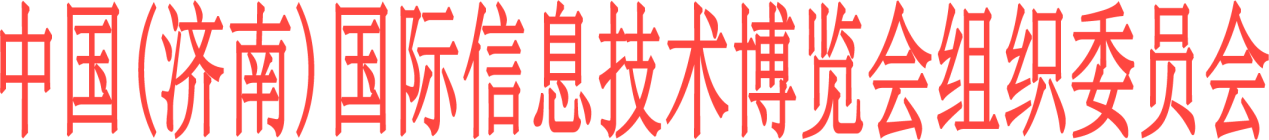 信博函字〔2022〕08号关于第十五届中国（济南）国际信息技术博览会奖项设置及申报的通知各业界同仁：“高水平举办信博会”已先后被写入山东省人民政府印发的《山东省新一代信息技术产业专项规划》、《数字山东发展规划(2018-2022年)》、《山东省“十四五”数字强省建设规划》和山东省工业和信息化厅印发的《山东省“十四五”大数据产业发展规划》。作为山东省商务厅认定的全省数字经济领域唯一品牌会展项目，信博会既是我省数字经济领域规模最大、影响力最强的区域性国际展会，也是展示我省信息技术创新应用成果的重要载体，是落地 “数字强省”、建设“智慧山东”、推动"双招双引"、加强“产业对接”的重要平台。第十五届中国（济南）国际信息技术博览会暨2022中国（济南）数字经济高端峰会定于12月1日至3日在泉城济南举办。为大力发展数字经济，培育经济社会发展新动能，进一步提高参展企业形象和产品知名度，信博会期间将隆重举办奖颁奖典礼。现将奖项设置及申报办法通知如下：一、奖项设置中国(济南)国际信息技术博览会金奖（20项）中国(济南)国际信息技术博览会创新奖（30项）中国(济南)国际信息技术博览会贡献奖（20项）奖项分类数字经济、新型智慧城市、工业互联网、人工智能、5G产业、示范案例、展台布置、优秀组织等。二、申报截止时间即日起至2022年11月15日。三、评选颁奖时间信博会组委会将在展会期间精彩发布，公布各奖项的获奖名单，并颁发证书。四、申报办法与联系人具体评奖办法和申报表格详见附件，也可登录中国（济南）国际信息技术博览会网站http://www.itexpogov.cn/下载，填写申报表格并按要求准备相关资料，发送电子版至信博会组委会办公室。组委会联系电话:0531-88879907，邮箱：jxwxbh@126.com。附：1.评奖办法        2.奖项申报表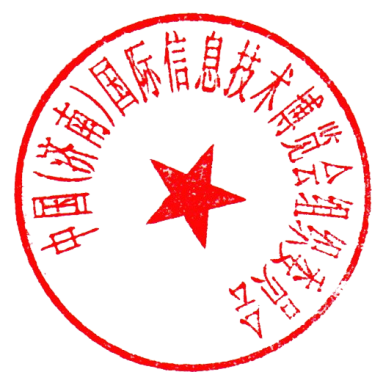                                   二〇二二年七月一日附件1第十五届中国（济南）国际信息技术博览会评奖办法一、评奖背景第十五届中国(济南)国际信息技术博览会（简称信博会）定于2022年12月1至3日在山东国际会展中心举办。为展示信息技术领域的发展成果，提高企业的形象和产品知名度，增强信博会、企业与观众之间的互动效应，本届信博会特设3大奖项，涉及数字经济、新型智慧城市、工业互联网、人工智能、5G产业、示范案例、展台布置、优秀组织等。奖项设置三、评选要求1. 自愿申请；2. 申报单位必须是第十五届信博会参展单位或合作单位；3. 每个企业限报奖项2个；四、申报方式1.自愿申请，申报单位需如实填写申报表，并提供附件材料；2.奖项申报的单位需在展会上展出相应的产品或行业解决方案，以备现场审核；3.展台布置优秀奖项现场直接进行投票评选。五、评选办法1.由组委会、行业专家组成评审组。评审组将在展会前审阅所有申报材料，审查参选资格、资料的完整性、登记造册，并依据申报表内容对所有申报单位的材料集体讨论，优选部分单位作为入围单位进行提名。入围名单将在展览开始前通知相关单位。在展览开始后的1天内，由评审组、媒体团、热心观众组成现场评审团，对获得入围单位进行投票复选，最终确定获奖名单。展台布置优秀奖项由在展览开始后的1天内，现场考察评审选出。六、奖项公布信博会组委会拟于2022年12月1日下午举行颁奖典礼，公布各奖项的获奖名单，并颁发证书。附件2第十五届中国（济南）国际信息技术博览会奖项申报表注：1.每个企业限报2个类型，每个申报类型需填写一份申报表；2.组委会邮箱：jxwxbh@126.com；3.组委会电话：颜换换（0531-81219081）。奖项名称奖项数量参选范围中国(济南)国际信息技术博览会金奖20参展单位或合作单位中国(济南)国际信息技术博览会创新奖30参展单位或合作单位中国(济南)国际信息技术博览会贡献奖20参展单位或合作单位单位名称（个人）展位编号联系人部门固话手机邮箱传真申报类型申报类型申报类型申报类型博览会金奖（数字经济类新型智慧城市类工业互联网类人工智能类展台设计类）  博览会创新奖（数字经济类新型智慧城市类工业互联网类人工智能类展台设计类）  博览会贡献奖（组展参观类组织会议类邀请嘉宾类工作人员类）  博览会金奖（数字经济类新型智慧城市类工业互联网类人工智能类展台设计类）  博览会创新奖（数字经济类新型智慧城市类工业互联网类人工智能类展台设计类）  博览会贡献奖（组展参观类组织会议类邀请嘉宾类工作人员类）  博览会金奖（数字经济类新型智慧城市类工业互联网类人工智能类展台设计类）  博览会创新奖（数字经济类新型智慧城市类工业互联网类人工智能类展台设计类）  博览会贡献奖（组展参观类组织会议类邀请嘉宾类工作人员类）  博览会金奖（数字经济类新型智慧城市类工业互联网类人工智能类展台设计类）  博览会创新奖（数字经济类新型智慧城市类工业互联网类人工智能类展台设计类）  博览会贡献奖（组展参观类组织会议类邀请嘉宾类工作人员类）  单位概况介绍申报理由（比如所拥有产品或提供的解决方案功能、特点和亮点、技术创新性、经济效益和社会效益、所获荣誉证书和知识产权等，最佳组织奖主要表述如何组织、组织规模、层次、参与度等）请确认本单位确认所申报内容准确、真实，无相关法律纷争。负责人签字：               日期：   本单位确认所申报内容准确、真实，无相关法律纷争。负责人签字：               日期：   本单位确认所申报内容准确、真实，无相关法律纷争。负责人签字：               日期：   